Mankato Area Public Schools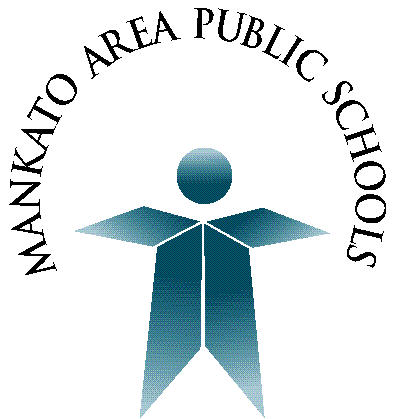 Continuing Education CommitteeThe Continuing Education Committee is scheduled to meet for 2021-22 on the following dates below.  Meetings will be held in the Minnesota Valley Room.November 4, 2021		12:30 - 3:30 PMJanuary  27, 2022		12:30 - 3:30 PMMarch 16, 2022		4:00 - 6:00 PMMay 12, 2022			12:30 - 3:30 PM